Our Lady and St Kenelm RC School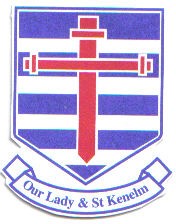 ‘Bringing out the best in everyone, for the benefit of all,In the Spirit of Christ’EYFS Class Teacher Post Required ideally for September 2022 (or beginning of Autumn 2 term if the successful candidate is required to give statutory notice)ECTs are very welcome to applyFull Time – Main Pay Scale (Potential TLR 3 for an experienced candidate to lead EYFS and Pre School.)Permanent Position An opportunity has presented itself where, due to promotions, we are looking for an EYFS class teacher. We are a small one-form entry school who offer excellent provision in Primary Education. 

We offer:
Happy, caring, confident, motivated children who love learningA hardworking team of dedicated staffA supportive community which has strong links with parents and ParishA proactive approach to your Professional DevelopmentAn active and supportive Governing BodyWe are looking for a teacher who will:
Be a committed practising Catholic or who is willing to be supportive of our Catholic ethos and practices.Have the highest expectations for all children, ensuring outstanding progress.Be a proven, excellent classroom teacher with EYFS experience Have a commitment to teaching an inspiring Early Years Curriculum Understand recent developments in the EYFS curriculum and assessment Demonstrate high expectations of learning, achievement & behaviourBe able to motivate, challenge and enthuse our childrenShow excellent communication and inter-personal skills to lead a team effectivelyInspire and engage all children creatively in the learning process.Be committed to developing our team and maintaining effective relationships within the parish and wider school community.Participate fully in the curricular, extra-curricular and religious life of our school.Aspire to excel professionally.ECTs welcome to apply.Our children want someone who:Is kind and understandingIs firm but fairDelivers fun lessons and exciting learningWill follow our Gospel virtuesIs smiley and happyCan help them to bring out the best in themselves
Our Lady & St Kenelm Catholic Primary School is committed to safeguarding and promoting the welfare of children and expects all staff and volunteers to share this commitment.

Visits are warmly welcomed and encouraged.

Please ring or email for an appointment: 01384 816880  info@our-lady.dudley.sch.uk 
Closing date:  Friday 24th June at 12 noon
Lesson observations:  Thursday 30th June
Interviews for successful candidates: Monday 4th July